ОтчётКалининской библиотекио проведенном мероприятии по профилактике асоциальных явлений и пропаганде здорового образа жизни за июль 2019 года.Зав. филиалом Калининской                                                           И.Н. Чернуха 
поселенческой библиотекиДата проведения Место проведения Ответственный фамилия, должностьКоличество присутствующихВозрастные группыКраткое содержание(название, цель, тема)20.07. 2019г.14.00 час.Калининская поселенческая библиотека п. Октябрьский, ул. Советская,10Чернуха И.Н.Зав. филиалом 19 человекДети  «Приключен6ия шахматки и шахматика»Шахматный турнир.Цель: Пропаганда ЗОЖ. Приобщение юных читателей библиотеки к здоровому образу жизни и воспитанию чувства ответственности за своё физическое и нравственное здоровье.Содержание  мероприятия:Библиотекарь Чернуха И.Н. рассказала ребятам о истории возникновения шахматной и шашечной игры, о том, что шахматы это и спорт,  и искусство и наука. После беседы ребята просмотрели презентацию «Удивительный мир шахмат» и провели шахматно-шашечный турнирПосле мероприятия прошел просмотр и обсуждение кинофильма – «Зебра». 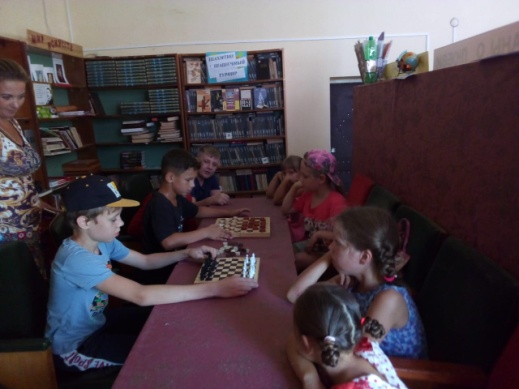 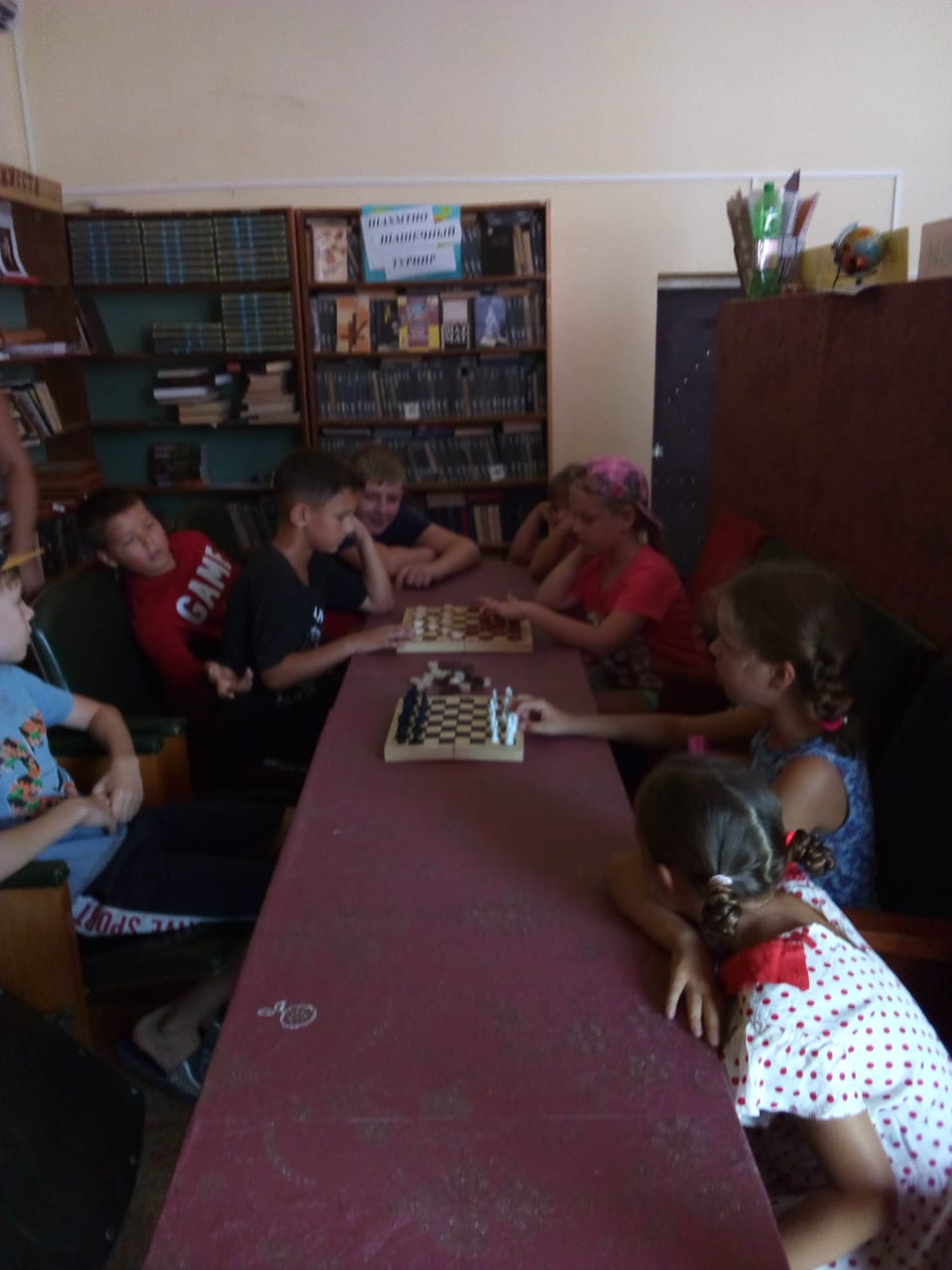 